  			        ՀԱՍՏԱՏՈՒՄ ԵՄ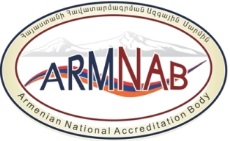 «Հավատարմագրման ազգային մարմին» ՊՈԱԿ-ի տնօրեն_______________Ա. Օբոսյան
(անուն, ազգանուն)« 4 »  ապրիլի  2022թ N___5-ԿՀ___  հրամանՀիմք` Հավատարմագրման ազգայինմարմնի հավատարմագրման խորհրդի2022 թվականի մարտի 4-ի N 1/1 որոշումը      ՄՇԱԿԵԼ ԷԿառավարման համակարգի մենեջեր_Նազիկ Աբգարյան____________
(անուն, ազգանուն, ստորագրություն)Գործարկման թվականը__04.04.2022թ._____Երևան 2022ՈՐԱԿԻ ՔԱՂԱՔԱԿԱՆՈՒԹՅՈՒՆԱռաքելությունը«Հավատարմագրման ազգային մարմին» պետական ոչ առևտրային կազմակերպության (այսուհետ՝ ՀԱՄ) առաքելությունն է աջակցել պետության տնտեսական զարգացմանը՝ բացառելով առևտրում տեխնիկական խոչընդոտները և պաշտպանելով հանրային շահերը առողջության և անվտանգության, շրջակա միջավայրի պաշտպանության և հասարակական անվտանգության ոլորտներում:ՏեսլականըՀավատարմագրման ազգային մարմնի գործունեության արդյունքների համընդհանուր ճանաչում  հավատարմագրման ոլորտի միջազգային պահանջների ներդրման և իրականացման,  իրազեկ հավատարմագրման փորձագետների (գնահատողների), տեխնիկական փորձագետների բազայի ձևավորման, համապատասխանության գնահատման մարմինների տեխնիկական իրազեկության և  վերջինների կողմից մատուցած ծառայությունների որակի բարձրացման միջոցով։ Ռազմավարական նպատակներըԻրականացնել հավատարմագրման աշխատանքները համապատասխանության գնահատման բոլոր այն տեսակների համար, որոնց նկատմամբ սահմանված են պահանջներ համաձայն Հայաստանի Հանրապետության օրենսդրության, տնտեսության և հանրային շահերի?,իրականացնել հավատարմագրման գործունեությունը ազգային, միջազգային և(կամ) եվրոպական ստանդարտներին, ինչպես նաև եվրոպական ու միջազգային հավատարմագրման կազմակերպությունների (ԵՀ (EA), ԼՀՄՀ (ILAC) և ՀՄՖ (IAF) փաստաթղթերին համապատասխան, կատարել Եվրասիական տնտեսական միության Պայմանագրում, եվրոպական, միջազգային հավատարմագրման Համաձայնագրերում ամրագրված պարտավորությունները, չկատարել գնահատում ենթակապալառուի միջոցով, չառաջարկել կամ չտրամադրել համապատասխանության գնահատման ծառայություններ և խորհրդատվություն հավատարմագրման կամ համապատասխանության գնահատման մարմինների հավատարմագրման նախապատրաստման վերաբերյալ,համապատասխանության գնահատման մարմիններում չունենալ բաժնեմաս կամ որևէ ֆինանսական կամ կառավարման շահ,նպաստել Հայաստանի Հանրապետությունում համապատասխանության գնահատման մարմինների կարողությունների և ծառայությունների կատարելագործմանը, բարձրացնել սպառողների վստահությունը համապատասխանության գնահատման գործունեության արդյունքների նկատմամբ,չմրցակցել հավատարմագրման այլ մարմինների հետ և խրախուսել ԵԱՏՄ և օտարերկրյա պետությունների հավատարմագրման մարմինների հետ համագործակցությունը՝ ուղղված տեղեկատվության և գործնական փորձի փոխանակմանը, բողոքների քննարկմանը, հատուկ ոլորտներում փորձագետների փոխադարձ տրամադրմանը, անդրսահմանային հավատարմագրման քաղաքականության և սկզբունքների պահպանմանը, անդամակցել Հավատարմագրման եվրոպական համագործակցությանը (EA) և հավատարմագրման միջազգային կազմակերպություններին (ILAC՝ Լաբորատորիաների Հավատարմագրման միջազգային համագործակցություն, IAF՝ հավատարմագրման միջազգային ֆորում),պահպանել հավատարմագրման գործընթացում ստացված տեղեկատվության գաղտնիությունը,բացահայտել, վերլուծել, գնահատել, մշակել և հսկել ու փաստաթղթավորել անկողմնակալության հետ կապված ռիսկերը՝ ներառյալ ՀԱՄ-ի գործունեության մեջ ծագող ցանկացած շահերի բախումը, արտաքին և ներքին անձնակազմի հետ կապերը,շարունակաբար կատարել ԳՕՍՏ ԻՍՕ/ԻԷԿ 17011-2018 ստանդարտի, 765/2008 եվրոպական կանոնակարգի (EC), Եվրասիական տնտեսական միության մասին Պայմանագրի (ԵՀ) պահանջները, ներդնել համապատասխան միջազգային ստանդարտները, EA, ILAC, IAF պաստաթղթերը, այդ թվում EA Գագաթնաժողովի որոշումները, Հայաստանի Հանրապետության օրնսդրությամբ սահմանված պահանջները,ապահովել ՀԱՄ-ի աշխատակիցների իրազեկությունը կառավարման համակարգին, որը փաստաթղթավորված է Կառավարման համակարգի ձեռնարկում (ԿՁ) ու ընթացակարգերում, և այդ փաստաթղթերի համաձայն իրենց աշխատանքների կատարումը:ՀԱՄ-ի ղեկավարությունը պատասխանատվություն է կրում սույն քաղաքականության իրականացման համար: ՀԱՄ-ի տնօրենը պատասխանատվություն է կրում ՀԱՄ-ի անձնակազմի կողմից սույն քաղաքականության իրականացման համար և կառավարման համակարգի մենեջերին հանձնարարում է ապահովել ՀԱՄ-ի կառավարման համակարգի շարունակական գործառնությունը և յուրաքանչյուր տարի մշակել սույն Քաղաքականությանը համապատասխան չափելի նպատակներ:Սույն քաղաքականության վերանայումը կատարվում է ըստ անհրաժեշտության:«Հավատարմագրման ազգային մարմին» ՊՈԱԿ-ի տնօրեն՝   _____________________________
                                                                                                                   (Ա.Ա, ստորագրություն)«____» ____________20    թ.ՓԱՍՏԱԹՂԹԻ ՓՈՓՈԽՈՒԹՅՈՒՆՆԵՐԻ ՑԱՆԿՓԱՍՏԱԹՂԹԻՆ ԾԱՆՈԹԱՆԱԼՈՒ ԹԵՐԹԻԿԽմբագրությունըԽմբագրությունըՓոփոխությունըՓոփոխությունըՓոփոխված կետերը/բառերըՓոփոխված (նախորդ) տարբերակըՓոփոխությունը կատարողի ստորագրությունըՀ/ՀՀաստատման ամսաթիվըՀ/ՀՀաստատման ամսաթիվըՓոփոխված կետերը/բառերըՓոփոխված (նախորդ) տարբերակըՓոփոխությունը կատարողի ստորագրությունը226.01.2019թ.Ամբողջ տեքստը304.04.2022թ.Ամբողջ տեքստըՀ/ՀԱ.Ա.ՊաշտոնըԱմսաթիվըՍտորագրությունըՄելքոնյան ԱննաՏնօրենի տեղակալ04.04.2022թ.Համբարձումյան ՆարինեՀավ. բաժնի պետ04.04.2022թ.Ավետիսյան ՆարինեՀավ. բաժնի առաջ. մասնագետ04.04.2022թ.Շահբազյան ԼուսինեՀավ. բաժնի առաջ. մասնագետ04.04.2022թ.Ղազարյան ԱրմինեՀավ. բաժնի առաջ. մասնագետ04.04.2022թ.Սամվելյան ԼիլիթՀավ. բաժնի առաջ. մասնագետ04.04.2022թ.Հովհաննիսյան ԼուսինեՀավ. բաժնի առաջին կարգի մասնագետ04.04.2022թ.Մարտիրոսյան ԱրթուրՀաշվապահ04.04.2022թ.Մարտիրոսյան Սաթենիկ	Մարդկային ռես. մասնագետ04.04.2022թ.Դավթյան ՍաթենիկՌեեստրների վարման մասնագետ04.04.2022թ.Սարդարյան ԷվելինաՕգնական04.04.2022թ.Եսայան ՍաթենիկՀավ. բաժնի առաջին կարգի մասնագետ26.07.2022թ.Հարությունյան ԼևոնԻրավաբան10.08.2022թ.